ESTADO DO MARANHÃO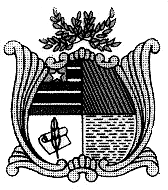 Assembleia LegislativaGabinete do Deputado Edivaldo HolandaProjeto de Lei nº        / 2022                                                            Declara de Utilidade Pública o Instituto Mulheres Justificadas– IMJ. Art. 1º Declara de Utilidade Pública o Instituto Mulheres Justificadas – IMJ.Art. 2º Esta lei entra em vigor na data de sua publicação.PLENÁRIO DEPUTADO “NAGIB HAICKEL” DO PALÁCIO “MANUEL   BECKMAN”, em 09 de novembro de 2022.  Edivaldo HolandaDeputado Estadual – PSDESTADO DO MARANHÃOAssembleia LegislativaGabinete do Deputado Edivaldo HolandaJUSTIFICATIVA                       O Instituto Mulheres Justificadas– IMJ, instituído em 25 de junho de 2018, devidamente registrado sob o CNPJ nº 18.641.422.0001/01, é pessoa jurídica de direito privado, natureza associativa, sem fins lucrativos, de duração indeterminada, com sede provisória e foro, na Rua Inácio Xavier de Carvalho, 660, Ed. Ciel, Ponte do São Francisco, sala 103,  Cep 65076-360, São Luís-MA.                       O Instituto tem por finalidade e objetivos principais: I) Combater todas as formas de exploração e violência contra mulheres; II) Amparar crianças e adolescentes carentes; III) Promover projetos culturais, sociais de qualquer cunho e ações educacionais, de assistência, de saúde física, social e mental com recursos próprios, e advindos de convênios ou outras formas jurídicas possíveis, que atendam a meninas e mulheres.         Nestes termos, submeto à consideração do Plenário desta Casa Legislativa a presente proposição, e solicito o valoroso apoio dos Nobres Pares, no sentido de aprovação do presente Projeto de Lei, por se tratar de medida de relevante contribuição social. Edivaldo HolandaDeputado Estadual – PSD